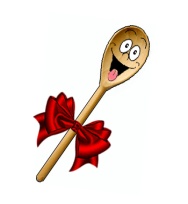 RESTAURACE U KONVIČKYPo 29.1.Polévka:2. KAPUSTOVÁ Z MASOVÉHO VÝVARU  BZL(KAPUSTA, VEPŘOVÁ ŽEBRA, CIBULE, ČESNEK, MLÉKO, BYLINKY, KOŘENÍ)Alergen:72. HRSTKOVÁ (ČOČKA, HRÁCH, CIBULE, ČESNEK, BYLINKY, KOŘENÍ) BZLAlergen: 010,-Po 29.1.Menu 1:GRILOVANÝ HERMELÍN S AMERICKÝMI BRAMBORAMI A PEČENOU ZELENINOU, TATARKA  BZL (HERMELÍN, BRAMBOR, MRKEV, CIBULE, CUKETA, TATARKA, BYLINKY, KOŘENÍ)Alergen:785,-Po 29.1.Menu 2:SLEPICE NA PAPRICE, TĚSTOVINY(SLEPICE, CIBULE, ŠPEK, SMETANA, TĚSTOVINY, BYLINKY, KOŘENÍ)Alergen: 1,3,795,-Po 29.1.Menu 3:ŠŤAVNATÉ HOVĚZÍ NUDLIČKY STROGANOV, RÝŽE  BZL (HOVĚZÍ MASO, CIBULE, ŽAMPIONY, PAPRIKA, SMETANA, RÝŽE, BYLINKY, KOŘENÍ) Alergen:795,-Út 30.1.Polévka:1. KULAJDA  BZL (BRAMBOR, SMETANA, KOPR, HŘIBY, BYLINKY, KOŘENÍ, OCET)Alergen: 72. CIZRNOVÁ POLÉVKA S RAJČATY  BZL (CIZRNA, CIBULE, ČESNEK, RAJČATA, BYLINKY, KOŘENÍ)Alergen: 010,-Út 30.1.Menu 1:FARFALE QUATRO FORMAGI ZDOBENÉ GRILOVANÝMI CHERRY RAJČÁTKY (FARFALE, GORGONZOLA, PARMAZÁN, MOZZARELLA, RICOTTA, SMETANA, RAJČATA, BAZALKA, CIBULE, ČESNEK, OLIVOVÝ OLEJ, BYLINKY, KOŘENÍ) Alergen:1,3,785,-Út 30.1.Menu 2:KUŘECÍ STRIPSY V KUKUŘIČNÝCH LUPÍNCÍCH, BBC OMÁČKA, AMERICKÝ BRAMBOR   BZL (KUŘECÍ MASO, VEJCE, KUKUŘIČNÉ BEZLEPKOVÉ LUPÍNKY, RAJSKÝ PROTLAK, CIBULE, ČESNEK, BRAMBOR, BYLINKY, KOŘENÍ)Alergen:395,-Út 30.1.Menu 3:TELECÍ RAGŮ, BRAMBOROVÉ PYRÉ  BZL(TELECÍ MASO, MRKEV, CELER, PETRŽEL, ŘAPÍKATÝ CELER, VÍNO, BRAMBOR, MLÉKO, MÁSLO, BYLINKY, KOŘENÍ)Alergen:7,995,-St 31.1.Polévka:1. TOSKÁNSKÁ Z BÍLÝCH FAZOLÍ  BZL (FAZOLE, RAJČATA, CIBULE,ČESNEK, BYLINKY, KOŘENÍ) Alergen:02. PEKINGSKÁ  BZL(KUŘECÍ MASO, RAJSKÝ PROTLAK, CHILLI, SOJOVÁ OMÁČKA, OCET, VEJCE, BYLINKY, KOŘENÍ)Alergen:9,6,310,-St 31.1.Menu 1:ŘEPOVÉ SMAŽENKY V RAJSKÉ OMÁČCE, TĚSTOVINY (ČERVENÁ ŘEPA, MOUKA, VEJCE, RAJSKÝ PROTLAK, RAJČATA, CIBULE, TĚSTOVINY, OLEJ, BYLINKY, KOŘENÍAlergen: (1,3)85,-St 31.1.Menu 2:HOLANDSKÝ KARBENÁTEK, BRAMBOROVÁ KAŠE, MRKVOVO ANANASOVÝ SALÁT (VEPŘOVÉ MASO, GOUDA, MOUKA, VEJCE, STROUHANKA, BRAMBOR, MÁSLO, MLÉKO, BYLINKY, KOŘENÍ) Alergen:1,3,795,-St 31.1.Menu 3:SMETANOVÉ RIZOTO S LOSOSEM   BZL (KULATOZRNNÁ RÝŽE, SMETANA, LOSOS, BÍLÉ VÍNO, CIBULE, OLIVOVÝ OLEJ, BYLINKY, KOŘENÍ) Alergen: (4,7) 95,-Čt 1.2.Polévka:1. ZELENINOVÝ KRÉM S ESTRAGONEM  BZL(MRKEV, CELER, PETRŽEL, BRAMBOR, MLÉKO, ESTRAGON, BYLINKY, KOŘENÍ)Alergen:7,92. KOHOUTÍ VÝVAR PO FRANCOUZSKU  BZL(KOHOUTÍ MASO, MRKEV, CELER, PETRŽEL, ŘAPÍKATÝ CELER, ČERVENÉ VÍNO, BYLINKY, KOŘENÍ)Alergen:910,-Čt 1.2.Menu 1:ZAPEČENÉ ŽAMPIONY PLNĚNÉ ITALSKOU SÝROVOU SMĚSÍ S BAZALKOU, BRAMBOROVÁ KAŠE  BZL (ŽAMPIONY, MOZZARELLA, BAZALKA, RAJČATA, BRAMBOR, MLÉKO, MÁSLO, BYLINKY, KOŘENÍ)Alergen: 7            85,-Čt 1.2.Menu 2:PSTRUH NA MÁSLE A KMÍNĚ, ŠŤOUCHANÉ BRAMBORY  BZL(PSTRUH, MÁSLO, BRAMBOR, BYLINKY, KOŘENÍ)Alergen: 4,795,-Čt 1.2.Menu 3:RÝŽOVÉ NUDLE S KRŮTÍMI NUDLIČKAMI, RAJČATY A OLIVAMI  BZL (RÝŽOVÉ NUDLE, KRŮTÍ PRSO, RAJČATA, OLIVY, BÍLÉ VÍNO, OLIVOVÝ OLEJ, SMETANA, BYLINKY, KOŘENÍ)Alergen: 7 95,-Pá 2.2.Polévka:PÓRKOVÁ S MLÉKEM  BZL(PÓREK, MLÉKO, ČESNEK, BRAMBOR, BYLINKY, KOŘENÍ)Alergen:7 2. Z ČERVENÉ ČOČKY  BZL (ČERVENÁ ČOČKA, MRKEV, CIBULE, ČESNEK, BYLINKY, KOŘENÍ) Alergen:010,- Pá 2.2.Menu 1:KOPROVÁ OMÁČKA, VAŘENÝ BRAMBOR, VEJCE (KOPR, SMETANA,CIBULE,  MLÉKO, CUKR, OCET, MOUKA, BRAMBOR, VEJCE, BYLINKY, KOŘENÍ) Alergen:1,3,785,-Pá 2.2.Menu 2:FILÍROVANÉ KUŘECÍ PRSO, ŠPENÁTOVÉ GNOCCHI(KUŘECÍ PRSO, ŠPENÁT, SMETANA, OLIVOVÝ OLEJ, MOUKA, VEJCE, BRAMBOR, BYLINKY, KOŘENÍ)Alergen:1,3,795,-Pá 2.2.Menu 3:RESTOVANÁ VEPŘOVAVÁ KRKOVIČKA S CHILLI V KARAMELOVÉ OMÁČCE, JASMÍNOVÁ RÝŽE BZL(KRKOVICE, CHILLI, CUKR, VÍNO, JASMÍNOVÁ RÝŽE, BYLINKY, KOŘENÍ)Alergen:095,-